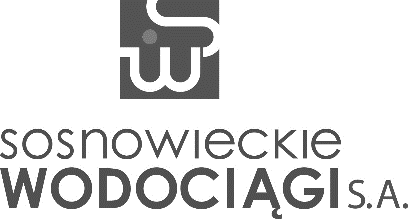 U M O W A Nr - ___/TO/2024zawarta w Sosnowcu, dn. ___ 2024 roku,pomiędzy: Sosnowieckimi Wodociągami Spółką Akcyjną, 41-200 Sosnowiec, ul. Ostrogórska 43, zarejestrowaną 
w Rejestrze Przedsiębiorców w Sądzie Rejonowym Katowice-Wschód w Katowicach Wydział VIII Gospodarczy Krajowego Rejestru Sądowego pod numerem: KRS 0000216608, czynnym podatnikiem podatku od towarów i usług NIP: 6440011382; REGON: 270544618; kapitał zakładowy: 230 522 130,00 zł; kapitał wpłacony: 230 522 130,00 zł, reprezentowaną przez:___ - ______ - ___dalej „ZAMAWIAJĄCYM”, lub „STRONĄ”a: (…)1)dalej „WYKONAWCĄ” lub „STRONĄ”w rezultacie dokonania przez zamawiającego wyboru oferty wykonawcy, w postępowaniu o udzielenie zamówienia prowadzonym w trybie sektorowego przetargu nieograniczonego, na podstawie Regulaminu udzielania zamówień sektorowych, zgodnie z protokołem z dnia  ___ 2024 roku, zawarta została umowa o treści:§ 1Przedmiotem umowy jest: „DOSTARCZENIE RĘKAWA POLIETYNOWEGO LONGOPAC MAXI TRANSPARENT STRONG DO WORKOWANIA SKRATEK” (prod. PAXXO AB (Malmő), o nr katalogowym 10220, przeznaczony do montażu 
w kasecie systemu workowania skratek LONGOFILL, w ilości 150 sztuk / nr indeksu zamawiającego: 314-ROZNE-1039).Wykonawca zobowiązany jest dostarczyć przedmiot niniejszej umowy zgodnie z wymogami określonymi w SWZ.Za dostarczony przedmiot umowy, zamawiający zobowiązuje się zapłacić wykonawcy kwotę nieprzekraczającą łącznej wartości brutto: ___ zł (słownie złotych: ___ ___/100), w tym należny podatek VAT w wysokości ___%, 
tj. w kwocie: ___ zł (słownie złotych: ___ ___/100); netto: ___ zł (słownie złotych: ___ ___ /100).Wykonawca dostarczy przedmiot umowy do siedziby zamawiającego (magazyn) w terminie do 12 tygodni licząc 
od daty otrzymania pisemnego zapotrzebowania, przy czym zapotrzebowanie to wystawione zostanie przez zamawiającego do końca czerwca 2024 roku; dostawa nastąpi w dni robocze, w godzinach od 800 do 1400.Umowa obowiązuje od dnia 7 czerwca 2024 roku do dnia 30 września 2024 roku.Za „dni robocze” w rozumieniu niniejszej umowy rozumie się dni tygodnia od poniedziałku do piątku, z wyłączeniem dni ustawowo wolnych od pracy.§ 2Należność płatna będzie przelewem bankowym w terminie 30 dni od daty otrzymania przez zamawiającego faktury prawidłowo wystawionej przez wykonawcę, na rachunek bankowy wskazany na fakturze, przy czym wykonawca będący czynnym podatnikiem podatku VAT obowiązany jest podać rachunek bankowy, który określony został 
w wykazie podmiotów, o którym mowa w art. 96b ustawy o podatku od towarów i usług z dnia 11 marca 2004 r.; 
za datę dokonania płatności uznaje się datę obciążenia rachunku bankowego zamawiającego.Podstawą wystawienia faktury będzie zatwierdzony dokument Wz lub potwierdzenie faktu odbioru produktu przez zamawiającego; faktura wystawiona przez wykonawcę może obejmować jedynie towar / usługę wynikający(ą) z realizacji niniejszej umowy.Za dostarczony przedmiot niniejszej umowy, zamawiający zobowiązuje się zapłacić wykonawcy kwotę, zgodnie z ustaloną ceną określoną w § 1 pkt 3 umowy.Wykonawca wyraża zgodę na potrącenie ewentualnych kar umownych z faktury obejmującej wynagrodzenie wykonawcy.Zamawiający wyłącza stosowanie przez wykonawcę ustrukturyzowanych faktur elektronicznych zgodnie z art. 4 ust. 3 ustawy  z dnia 9 listopada 2018 r. o elektronicznym fakturowaniu w zamówieniach publicznych, koncesjach na roboty budowlane lub usługi oraz partnerstwie publiczno-prywatnym.Zamawiający składa niniejszym oświadczenie, o którym mowa w art. 4c ustawy z dnia 8 marca 2013 r. 
o przeciwdziałaniu nadmiernym opóźnieniom w transakcjach handlowych, o posiadaniu statusu dużego przedsiębiorcy.§ 3Wykonawca gwarantuje, iż dostarczone rękawy polietynowe, będą fabrycznie nowe (nieużywane), dobrej jakości pochodzące z bieżącej produkcji, kompletne oraz wolne od wad technicznych i prawnych, dopuszczone do obrotu oraz zapewnia ich skuteczne działanie.Wykonawca udziela na dostarczony przedmiot umowy 12 - miesięcznej gwarancji jakościowej, licząc od daty potwierdzenia przez zamawiającego faktu odbioru przedmiotu zamówienia, z zastrzeżeniem pkt 3.Wykonawca odpowiada wyłącznie za jakość dostarczonych rękawów polietylowych w okresie przed ich użyciem; pod rygorem utraty roszczeń z tytułu niniejszej gwarancji zamawiający zobowiązany jest zgłosić wadę rękawa polietylowego niezwłocznie po jej ujawnieniu (po rozpakowaniu konkretnej sztuki bezpośrednio przed jej użyciem).W przypadkach, o których mowa w pkt 3, wykonawca zobowiązany jest wymienić wadliwy rękaw polietylowy na nowy wolny od wad, w terminie nie dłuższym niż 12 tygodni, licząc od dnia doręczenia informacji od zamawiającego o ujawnieniu wady przedmiotu umowy; za skuteczne doręczenie wykonawcy informacji od zamawiającego o ujawnieniu wady przedmiotu umowy uznaje się wysłanie zawiadomienia pocztą elektroniczną, na adres e-mail określony w § 9 pkt 2 umowy.Jeżeli w wykonaniu swoich obowiązków wykonawca dostarczy zamawiającemu zamiast rzeczy wadliwej rzecz wolną od wad, termin gwarancji biegnie na nowo od chwili dostarczenia rzeczy wolnej od wad; jeżeli wykonawca wymieni część rzeczy, postanowienie stosuje się odpowiednio do części wymienionej; w innych wypadkach termin gwarancji ulega przedłużeniu o czas, w ciągu którego wskutek wady rzeczy objętej gwarancją, zamawiający nie mógł z niej korzystać.§ 4Wykonawca wkalkulował w cenę wszystkie koszty, które mogą wystąpić w związku z realizacją dostawy stanowiącej przedmiot umowy, zgodnie z wymaganiami zamawiającego zawartymi w SWZ oraz niniejszej umowy.Zamawiający nie będzie uwzględniał żadnych dodatkowych roszczeń z tytułu niewłaściwego skalkulowania ceny lub pominięcia przez wykonawcę jakiegokolwiek elementu niezbędnego do wykonania przedmiotu umowy.Strony zobowiązują się wzajemnie powiadamiać na piśmie o zaistniałych przeszkodach w wypełnianiu zobowiązań umownych podczas realizacji przedmiotu zamówienia.§ 5W razie zmian w przepisach dotyczących stawki podatku VAT, Strony dopuszczają możliwość zmiany ceny brutto przedmiotu niniejszej umowy.§ 6Strony ustalają, że obowiązującą formą odszkodowania będą kary umowne z następujących tytułów i w podanych wysokościach:Wykonawca zapłaci zamawiającemu:10 % wartości netto zamówienia, określonej w § 1 pkt 3 umowy, z powodu odstąpienia od umowy 
z przyczyn zależnych od wykonawcy,0,5 % wartości netto zamówienia, określonej w § 1 pkt 3 umowy za niedostarczenie przedmiotu umowy, 
w terminie określonym w § 1 pkt 4 umowy, za każdy rozpoczęty dzień zwłoki,200,00 zł, za nieterminowe wywiązywanie się z obowiązku gwarancyjnego, o którym mowa w § 3 pkt 4 umowy, za każdy rozpoczęty dzień zwłoki.Zamawiający zapłaci wykonawcy 10 % wartości netto zamówienia, określonej w § 1 pkt. 3 niniejszej umowy, 
z powodu odstąpienia od umowy z przyczyn zależnych od zamawiającego, za wyjątkiem okoliczności określonych w § 8 pkt 1.2. umowy.Strony mogą na zasadach ogólnych dochodzić odszkodowania uzupełniającego. § 7Wykonawca nie może dokonać przelewu wierzytelności przysługujących z tytułu niniejszej umowy na rzecz osoby trzeciej bez uzyskania uprzedniej, pisemnej zgody zamawiającego.§ 8Zamawiający może odstąpić od umowy w przypadkach:Określonych w ustawie – Kodeks cywilny,Zaistnienia istotnej zmiany okoliczności powodującej, że wykonanie umowy nie leży w interesie zamawiającego lub w interesie publicznym, czego nie można było przewidzieć w chwili zawarcia umowy, lub dalsze wykonywanie umowy może zagrozić podstawowemu interesowi bezpieczeństwa państwa lub bezpieczeństwu publicznemu, zamawiający może odstąpić od umowy w terminie 30 dni od powzięcia wiadomości o powyższych okolicznościach; w takim przypadku wykonawca może żądać jedynie wynagrodzenia należnego mu z tytułu wykonania części umowy;Rozpoczęcia likwidacji wykonawcy, z wyjątkiem likwidacji przeprowadzonej w celu przekształcenia.Odstąpienie od umowy powinno nastąpić w formie pisemnej pod rygorem nieważności takiego oświadczenia 
i powinno zawierać uzasadnienie; odstąpienie od umowy z przyczyn określonych w niniejszej umowie nastąpić może w terminie 21 dni od zaistnienia tej przyczyny.W przypadku odstąpienia od umowy, Strony zobowiązane są w terminie 7 dni od daty odstąpienia, sporządzić szczegółowy protokół dotychczas wykonanych dostaw, według stanu na dzień odstąpienia.§ 9Integralną część umowy stanowią:Kompletna oferta wykonawcy;Specyfikacja warunków zamówienia (SWZ).Za równoważne z oświadczeniami w formie pisemnej, składanymi przez Strony w wykonaniu niniejszej umowy, uznaje się również oświadczenia złożone drugiej Stronie pocztą elektroniczną, na adres odpowiednio:sekretariat@sosnowieckiewodociagi.pl – dla zamawiającego,___@___ – dla wykonawcy.Na żądanie nadawcy listu elektronicznego, druga strona niezwłocznie potwierdzi tą samą drogą fakt jego otrzymania.Powyższe nie dotyczy oświadczeń o ustaniu lub zmianie umowy.§ 10Wykonawca ma prawo powierzyć podwykonawcom wykonanie części zamówienia, za wyjątkiem kluczowych zadań, których obowiązek osobistego wykonania przez wykonawcę zastrzegł zamawiający.O ile zasadne, zmiana lub rezygnacja z podwykonawcy, na którego zasoby wykonawca powoływał się, w celu wykazania spełnienia warunków udziału w postępowaniu, może nastąpić tylko w sytuacji, gdy wykonawca wykaże zamawiającemu, iż proponowany inny podwykonawca lub wykonawca samodzielnie spełnia warunki udziału
w postępowaniu w stopniu nie mniejszym niż wymagany w trakcie postępowania o udzielenie zamówienia.Jeżeli zamawiający stwierdzi, że wobec podwykonawcy, o którym mowa w pkt 2, zachodzą podstawy wykluczenia, wykonawca zobowiązany jest zrezygnować z powierzenia mu wykonania części zamówienia, bądź zastąpić innym podwykonawcą.Powierzenie wykonania części zamówienia podwykonawcom, nie zwalnia wykonawcy z odpowiedzialności
za należyte wykonanie tego zamówienia.§ 112)Członkowie Konsorcjum oświadczają, iż na podstawie umowy regulującej ich współpracę  przy realizacji niniejszego zamówienia:Pełnomocnikiem Konsorcjum jest: ___;Pełnomocnik upoważniony jest do zaciągania zobowiązań w imieniu i na rzecz Konsorcjum składającego się 
z jego Członków oraz do wyłącznego występowania w imieniu Konsorcjum w trakcie realizacji niniejszej umowy;Przyjmują solidarną odpowiedzialność za wykonanie wszelkich zobowiązań wynikających z realizacji niniejszej umowy.§ 113) / § 123)Wszystkie sprawy czy roszczenia między Stronami wynikające z realizacji niniejszej umowy winny być rozwiązywane bez zbędnego opóźnienia w sposób polubowny, drogą negocjacji między Stronami.W przypadku niepowodzenia tych negocjacji zaistniałe spory będzie rozstrzygał sąd polski właściwy dla siedziby zamawiającego.§ 123) / § 133)Pod rygorem nieważności, wszelkie zmiany bądź uzupełnienia niniejszej umowy mogą nastąpić jedynie w formie pisemnego aneksu.§ 133) / § 143)W sprawach nieuregulowanych w niniejszej umowie stosuje się REGULAMIN UDZIELANIA ZAMÓWIEŃ SEKTOROWYCH oraz przepisy prawa polskiego, w szczególności ustawy – Kodeks cywilny.§ 143) / § 153)Niniejszą umowę sporządzono w dwóch jednobrzmiących egzemplarzach, po jednym dla każdej ze Stron.ZAMAWIAJĄCY:											WYKONAWCA:1)do uzupełnienia o stosowne dane, w zależności od formy prowadzenia działalności przez wykonawcę2)paragraf umowy obowiązujący tylko w przypadku wykonawców występujących wspólnie3)stosownie do kolejności numeracji paragrafów umowy